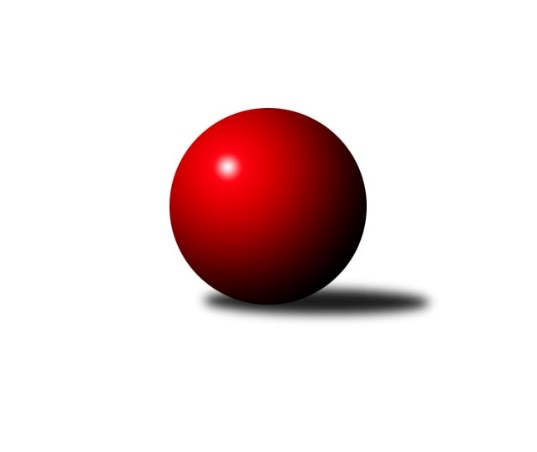 Č.7Ročník 2018/2019	15.8.2024 Krajská soutěž Vysočiny B 2018/2019Statistika 7. kolaTabulka družstev:		družstvo	záp	výh	rem	proh	skore	sety	průměr	body	plné	dorážka	chyby	1.	KK SCI Jihlava	6	5	0	1	29.0 : 7.0 	(33.0 : 15.0)	1696	10	1176	520	27.5	2.	TJ Třebíč D	6	5	0	1	26.0 : 10.0 	(30.0 : 18.0)	1593	10	1139	454	31.2	3.	TJ Spartak Velké Meziříčí A	6	4	0	2	22.0 : 14.0 	(27.5 : 20.5)	1636	8	1163	472	28.2	4.	TJ Start Jihlava C	6	3	1	2	18.0 : 18.0 	(19.0 : 29.0)	1501	7	1091	410	45.8	5.	TJ BOPO Třebíč C	6	1	1	4	10.0 : 26.0 	(20.5 : 27.5)	1503	3	1071	432	57.2	6.	TJ Nové Město na Moravě C	6	1	0	5	12.0 : 24.0 	(21.0 : 27.0)	1542	2	1111	431	42.8	7.	TJ Spartak Velké Meziříčí B	6	1	0	5	9.0 : 27.0 	(17.0 : 31.0)	1532	2	1096	436	49.2Tabulka doma:		družstvo	záp	výh	rem	proh	skore	sety	průměr	body	maximum	minimum	1.	TJ Třebíč D	3	3	0	0	14.0 : 4.0 	(16.0 : 8.0)	1711	6	1738	1669	2.	TJ Spartak Velké Meziříčí A	4	3	0	1	14.0 : 10.0 	(18.5 : 13.5)	1620	6	1665	1585	3.	KK SCI Jihlava	2	2	0	0	12.0 : 0.0 	(13.0 : 3.0)	1710	4	1733	1686	4.	TJ Start Jihlava C	2	2	0	0	9.0 : 3.0 	(8.5 : 7.5)	1551	4	1580	1521	5.	TJ BOPO Třebíč C	4	1	1	2	10.0 : 14.0 	(18.0 : 14.0)	1439	3	1499	1365	6.	TJ Nové Město na Moravě C	3	1	0	2	8.0 : 10.0 	(13.5 : 10.5)	1587	2	1606	1571	7.	TJ Spartak Velké Meziříčí B	3	0	0	3	4.0 : 14.0 	(9.0 : 15.0)	1586	0	1605	1570Tabulka venku:		družstvo	záp	výh	rem	proh	skore	sety	průměr	body	maximum	minimum	1.	KK SCI Jihlava	4	3	0	1	17.0 : 7.0 	(20.0 : 12.0)	1689	6	1704	1636	2.	TJ Třebíč D	3	2	0	1	12.0 : 6.0 	(14.0 : 10.0)	1596	4	1724	1527	3.	TJ Start Jihlava C	4	1	1	2	9.0 : 15.0 	(10.5 : 21.5)	1506	3	1580	1377	4.	TJ Spartak Velké Meziříčí A	2	1	0	1	8.0 : 4.0 	(9.0 : 7.0)	1677	2	1723	1631	5.	TJ Spartak Velké Meziříčí B	3	1	0	2	5.0 : 13.0 	(8.0 : 16.0)	1517	2	1590	1433	6.	TJ BOPO Třebíč C	2	0	0	2	0.0 : 12.0 	(2.5 : 13.5)	1535	0	1582	1488	7.	TJ Nové Město na Moravě C	3	0	0	3	4.0 : 14.0 	(7.5 : 16.5)	1520	0	1608	1467Tabulka podzimní části:		družstvo	záp	výh	rem	proh	skore	sety	průměr	body	doma	venku	1.	KK SCI Jihlava	6	5	0	1	29.0 : 7.0 	(33.0 : 15.0)	1696	10 	2 	0 	0 	3 	0 	1	2.	TJ Třebíč D	6	5	0	1	26.0 : 10.0 	(30.0 : 18.0)	1593	10 	3 	0 	0 	2 	0 	1	3.	TJ Spartak Velké Meziříčí A	6	4	0	2	22.0 : 14.0 	(27.5 : 20.5)	1636	8 	3 	0 	1 	1 	0 	1	4.	TJ Start Jihlava C	6	3	1	2	18.0 : 18.0 	(19.0 : 29.0)	1501	7 	2 	0 	0 	1 	1 	2	5.	TJ BOPO Třebíč C	6	1	1	4	10.0 : 26.0 	(20.5 : 27.5)	1503	3 	1 	1 	2 	0 	0 	2	6.	TJ Nové Město na Moravě C	6	1	0	5	12.0 : 24.0 	(21.0 : 27.0)	1542	2 	1 	0 	2 	0 	0 	3	7.	TJ Spartak Velké Meziříčí B	6	1	0	5	9.0 : 27.0 	(17.0 : 31.0)	1532	2 	0 	0 	3 	1 	0 	2Tabulka jarní části:		družstvo	záp	výh	rem	proh	skore	sety	průměr	body	doma	venku	1.	TJ BOPO Třebíč C	0	0	0	0	0.0 : 0.0 	(0.0 : 0.0)	0	0 	0 	0 	0 	0 	0 	0 	2.	KK SCI Jihlava	0	0	0	0	0.0 : 0.0 	(0.0 : 0.0)	0	0 	0 	0 	0 	0 	0 	0 	3.	TJ Spartak Velké Meziříčí A	0	0	0	0	0.0 : 0.0 	(0.0 : 0.0)	0	0 	0 	0 	0 	0 	0 	0 	4.	TJ Třebíč D	0	0	0	0	0.0 : 0.0 	(0.0 : 0.0)	0	0 	0 	0 	0 	0 	0 	0 	5.	TJ Nové Město na Moravě C	0	0	0	0	0.0 : 0.0 	(0.0 : 0.0)	0	0 	0 	0 	0 	0 	0 	0 	6.	TJ Spartak Velké Meziříčí B	0	0	0	0	0.0 : 0.0 	(0.0 : 0.0)	0	0 	0 	0 	0 	0 	0 	0 	7.	TJ Start Jihlava C	0	0	0	0	0.0 : 0.0 	(0.0 : 0.0)	0	0 	0 	0 	0 	0 	0 	0 Zisk bodů pro družstvo:		jméno hráče	družstvo	body	zápasy	v %	dílčí body	sety	v %	1.	Jiří Chalupa 	KK SCI Jihlava  	5	/	5	(100%)	9	/	10	(90%)	2.	Libor Nováček 	TJ Třebíč D 	5	/	6	(83%)	10	/	12	(83%)	3.	Bohumil Lavický 	TJ Spartak Velké Meziříčí A 	5	/	6	(83%)	8	/	12	(67%)	4.	Robert Birnbaum 	KK SCI Jihlava  	5	/	6	(83%)	7	/	12	(58%)	5.	Zdeněk Toman 	TJ Třebíč D 	4	/	4	(100%)	7	/	8	(88%)	6.	Miroslav Matějka 	KK SCI Jihlava  	4	/	5	(80%)	7	/	10	(70%)	7.	Katka Moravcová 	TJ Nové Město na Moravě C 	4	/	5	(80%)	6.5	/	10	(65%)	8.	Jiří Starý 	TJ Spartak Velké Meziříčí A 	4	/	6	(67%)	8	/	12	(67%)	9.	Josef Lavický 	TJ Spartak Velké Meziříčí B 	3	/	3	(100%)	4	/	6	(67%)	10.	Petr Picmaus 	TJ Třebíč D 	3	/	4	(75%)	4	/	8	(50%)	11.	Svatopluk Birnbaum 	KK SCI Jihlava  	3	/	5	(60%)	7	/	10	(70%)	12.	Zdeněk Kováč 	TJ Spartak Velké Meziříčí A 	3	/	5	(60%)	6	/	10	(60%)	13.	Jiří Cháb st.	TJ Start Jihlava C 	3	/	6	(50%)	6	/	12	(50%)	14.	Vladimír Dočekal 	KK SCI Jihlava  	2	/	2	(100%)	2	/	4	(50%)	15.	Sebastián Zavřel 	TJ Start Jihlava C 	2	/	3	(67%)	3	/	6	(50%)	16.	Tomáš Brátka 	TJ Třebíč D 	2	/	4	(50%)	4	/	8	(50%)	17.	Martin Michal 	TJ Třebíč D 	2	/	4	(50%)	4	/	8	(50%)	18.	Jaroslav Mátl 	TJ Spartak Velké Meziříčí B 	2	/	5	(40%)	4	/	10	(40%)	19.	Anna Sedláková 	TJ BOPO Třebíč C 	2	/	5	(40%)	4	/	10	(40%)	20.	Libuše Kuběnová 	TJ Nové Město na Moravě C 	2	/	5	(40%)	3	/	10	(30%)	21.	Zdeňka Kolářová 	TJ BOPO Třebíč C 	2	/	6	(33%)	5	/	12	(42%)	22.	Antonín Kestler 	TJ Start Jihlava C 	2	/	6	(33%)	4.5	/	12	(38%)	23.	Hana Dinnebierová 	TJ Start Jihlava C 	1	/	1	(100%)	1	/	2	(50%)	24.	Martin Kantor 	TJ BOPO Třebíč C 	1	/	2	(50%)	2	/	4	(50%)	25.	Jan Mička 	TJ Spartak Velké Meziříčí A 	1	/	2	(50%)	2	/	4	(50%)	26.	Nikola Vestfálová 	TJ Start Jihlava C 	1	/	2	(50%)	2	/	4	(50%)	27.	Gabriela Malá 	TJ BOPO Třebíč C 	1	/	2	(50%)	2	/	4	(50%)	28.	Petra Svobodová 	TJ Nové Město na Moravě C 	1	/	3	(33%)	4	/	6	(67%)	29.	Radek Horký 	TJ Nové Město na Moravě C 	1	/	3	(33%)	2	/	6	(33%)	30.	Dominika Štarková 	TJ BOPO Třebíč C 	1	/	4	(25%)	3	/	8	(38%)	31.	Jozef Lovíšek 	TJ Nové Město na Moravě C 	1	/	4	(25%)	2.5	/	8	(31%)	32.	Dušan Kamenský 	TJ Spartak Velké Meziříčí B 	1	/	5	(20%)	5	/	10	(50%)	33.	Jiří Frantík 	TJ BOPO Třebíč C 	1	/	5	(20%)	4.5	/	10	(45%)	34.	František Korydek 	TJ Spartak Velké Meziříčí A 	1	/	5	(20%)	3.5	/	10	(35%)	35.	Rudolf Krejska 	TJ Spartak Velké Meziříčí B 	1	/	5	(20%)	3	/	10	(30%)	36.	Marta Tkáčová 	TJ Start Jihlava C 	1	/	6	(17%)	2.5	/	12	(21%)	37.	Jiří Pavlas 	TJ Třebíč D 	0	/	2	(0%)	1	/	4	(25%)	38.	Miluše Svobodová 	TJ Nové Město na Moravě C 	0	/	3	(0%)	1	/	6	(17%)	39.	František Lavický 	TJ Spartak Velké Meziříčí B 	0	/	6	(0%)	1	/	12	(8%)Průměry na kuželnách:		kuželna	průměr	plné	dorážka	chyby	výkon na hráče	1.	TJ Třebíč, 1-4	1632	1149	483	33.0	(408.2)	2.	TJ Nové Město n.M., 1-2	1590	1133	457	39.8	(397.5)	3.	TJ Start Jihlava, 1-2	1583	1130	452	44.9	(395.8)	4.	TJ Bopo Třebíč, 1-2	1466	1061	405	54.3	(366.7)	5.	- volno -, 1-4	0	0	0	0.0	(0.0)Nejlepší výkony na kuželnách:TJ Třebíč, 1-4TJ Třebíč D	1738	4. kolo	Jaroslav Mátl 	TJ Spartak Velké Meziříčí B	452	2. koloTJ Třebíč D	1725	7. kolo	Zdeněk Kováč 	TJ Spartak Velké Meziříčí A	452	4. koloTJ Třebíč D	1724	2. kolo	Bohumil Lavický 	TJ Spartak Velké Meziříčí A	450	3. koloTJ Spartak Velké Meziříčí A	1723	4. kolo	Libor Nováček 	TJ Třebíč D	445	4. koloKK SCI Jihlava 	1704	7. kolo	Zdeněk Toman 	TJ Třebíč D	445	6. koloKK SCI Jihlava 	1684	6. kolo	Jiří Chalupa 	KK SCI Jihlava 	445	6. koloTJ Třebíč D	1669	6. kolo	Libor Nováček 	TJ Třebíč D	441	7. koloTJ Spartak Velké Meziříčí A	1665	3. kolo	Zdeněk Toman 	TJ Třebíč D	440	4. koloKK SCI Jihlava 	1636	1. kolo	Tomáš Brátka 	TJ Třebíč D	436	2. koloTJ Spartak Velké Meziříčí A	1615	6. kolo	Zdeněk Toman 	TJ Třebíč D	434	7. koloTJ Nové Město n.M., 1-2KK SCI Jihlava 	1703	3. kolo	Svatopluk Birnbaum 	KK SCI Jihlava 	447	3. koloTJ Nové Město na Moravě C	1606	2. kolo	Jiří Chalupa 	KK SCI Jihlava 	443	3. koloTJ Spartak Velké Meziříčí B	1590	5. kolo	Katka Moravcová 	TJ Nové Město na Moravě C	424	5. koloTJ Nové Město na Moravě C	1583	5. kolo	Jaroslav Mátl 	TJ Spartak Velké Meziříčí B	422	5. koloTJ Nové Město na Moravě C	1571	3. kolo	Libuše Kuběnová 	TJ Nové Město na Moravě C	418	5. koloTJ BOPO Třebíč C	1488	2. kolo	Katka Moravcová 	TJ Nové Město na Moravě C	417	2. kolo		. kolo	Miroslav Matějka 	KK SCI Jihlava 	410	3. kolo		. kolo	Libuše Kuběnová 	TJ Nové Město na Moravě C	406	3. kolo		. kolo	Josef Lavický 	TJ Spartak Velké Meziříčí B	404	5. kolo		. kolo	Robert Birnbaum 	KK SCI Jihlava 	403	3. koloTJ Start Jihlava, 1-2KK SCI Jihlava 	1733	2. kolo	Robert Birnbaum 	KK SCI Jihlava 	442	2. koloKK SCI Jihlava 	1686	4. kolo	Svatopluk Birnbaum 	KK SCI Jihlava 	441	2. koloTJ BOPO Třebíč C	1582	4. kolo	Miroslav Matějka 	KK SCI Jihlava 	440	4. koloTJ Start Jihlava C	1580	5. kolo	Jiří Chalupa 	KK SCI Jihlava 	430	2. koloTJ Start Jihlava C	1570	2. kolo	Jiří Chalupa 	KK SCI Jihlava 	425	4. koloTJ Třebíč D	1527	5. kolo	Robert Birnbaum 	KK SCI Jihlava 	423	4. koloTJ Start Jihlava C	1521	1. kolo	Martin Kantor 	TJ BOPO Třebíč C	420	4. koloTJ Nové Město na Moravě C	1467	1. kolo	Miroslav Matějka 	KK SCI Jihlava 	420	2. kolo		. kolo	Jiří Cháb st.	TJ Start Jihlava C	419	5. kolo		. kolo	Libor Nováček 	TJ Třebíč D	417	5. koloTJ Bopo Třebíč, 1-2TJ Spartak Velké Meziříčí A	1631	5. kolo	Jiří Starý 	TJ Spartak Velké Meziříčí A	434	5. koloTJ Třebíč D	1537	3. kolo	Martin Michal 	TJ Třebíč D	409	3. koloTJ BOPO Třebíč C	1499	1. kolo	Libor Nováček 	TJ Třebíč D	409	3. koloTJ BOPO Třebíč C	1453	5. kolo	Bohumil Lavický 	TJ Spartak Velké Meziříčí A	405	5. koloTJ BOPO Třebíč C	1440	3. kolo	Zdeněk Kováč 	TJ Spartak Velké Meziříčí A	398	5. koloTJ Spartak Velké Meziříčí B	1433	1. kolo	František Korydek 	TJ Spartak Velké Meziříčí A	394	5. koloTJ Start Jihlava C	1377	7. kolo	Dominika Štarková 	TJ BOPO Třebíč C	387	5. koloTJ BOPO Třebíč C	1365	7. kolo	Zdeňka Kolářová 	TJ BOPO Třebíč C	382	1. kolo		. kolo	Jiří Frantík 	TJ BOPO Třebíč C	379	1. kolo		. kolo	Gabriela Malá 	TJ BOPO Třebíč C	376	7. kolo- volno -, 1-4Četnost výsledků:	6.0 : 0.0	4x	5.0 : 1.0	4x	4.0 : 2.0	4x	3.0 : 3.0	1x	2.0 : 4.0	2x	1.0 : 5.0	4x	0.0 : 6.0	2x